北京市2022年普通高中学业水平等级性考试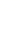 生 物本试卷共10页，100分。考试时长90分钟。考生务必将答案答在答题卡上，在试卷上作答无效。考试结束后，将本试卷和答题卡一并交回。第一部分本部分共15题，每题2分，共30分。在每题列出的四个选项中，选出最符合题目要求的一项。1．鱼腥蓝细菌分布广泛，它不仅可以进行光合作用，还具有固氮能力。关于该蓝细菌的叙述，不正确的是A．属于自养生物					B．可以进行细胞呼吸C．DNA位于细胞核中			D．在物质循环中发挥作用2．光合作用强度受环境因素的影响。车前草的光合速率与叶片温度、CO2浓度的关系如图。据图分析不能得出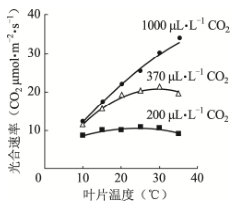 A．低于最适温度时，光合速率随温度升高而升高B．在一定的范围内，CO2浓度升高可使光合作用最适温度升高C．CO2浓度为200μL·L-1时，温度对光合速率影响小D．10℃条件下，光合速率随CO2浓度的升高会持续提高3．在北京冬奥会的感召下，一队初学者进行了3个月高山滑雪集训，成绩显著提高，而体重和滑雪时单位时间的摄氧量均无明显变化。检测集训前后受训者完成滑雪动作后血浆中乳酸浓度，结果如图。与集训前相比，滑雪过程中受训者在单位时间内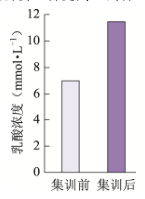 A．消耗的ATP不变B．无氧呼吸增强C．所消耗的ATP中来自有氧呼吸的增多D．骨骼肌中每克葡萄糖产生的ATP增多4．控制果蝇红眼和白眼的基因位于X染色体。白眼雌蝇与红眼雄蝇杂交，子代中雌蝇为红眼，雄蝇为白眼，但偶尔出现极少数例外子代。子代的性染色体组成如图。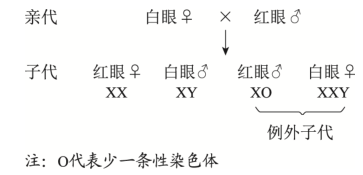 下列判断错误的是A．果蝇红眼对白眼为显性B．亲代白眼雌蝇产生2种类型的配子C．具有Y染色体的果蝇不一定发育成雄性D．例外子代的出现源于母本减数分裂异常5．蜜蜂的雌蜂（蜂王和工蜂）为二倍体，由受精卵发育而来；雄蜂是单倍体，由未受精卵发育而来。由此不能得出A．雄蜂体细胞中无同源染色体B．雄蜂精子中染色体数目是其体细胞的一半C．蜂王减数分裂时非同源染色体自由组合D．蜜蜂的性别决定方式与果蝇不同6．人与黑猩猩是从大约700万年前的共同祖先进化而来，两个物种成体的血红蛋白均由α和β两种肽链组成，但α链的相同位置上有一个氨基酸不同，据此不能得出A．这种差异是由基因中碱基替换造成的B．两者共同祖先的血红蛋白也有α链C．两者的血红蛋白都能行使正常的生理功能D．导致差别的变异发生在黑猩猩这一物种形成的过程中7．2022年2月下旬，天安门广场各种盆栽花卉凌寒怒放，喜迎冬残奥会的胜利召开。为使植物在特定时间开花，园艺工作者需对植株进行处理，常用措施不包括A．置于微重力场			B．改变温度C．改变光照时间			D．施用植物生长调节剂8．神经组织局部电镜照片如图。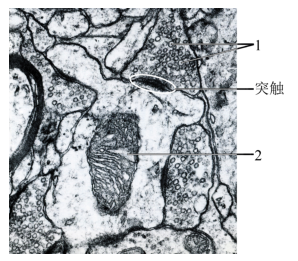 下列有关突触的结构及神经元间信息传递的叙述，不正确的是A．神经冲动传导至轴突末梢，可引起1与突触前膜融合B．1中的神经递质释放后可与突触后膜上的受体结合C．2所示的细胞器可以为神经元间的信息传递供能D．2所在的神经元只接受1所在的神经元传来的信息9．某患者，54岁，因病切除右侧肾上腺。术后检查发现，患者血浆中肾上腺皮质激素水平仍处于正常范围。对于出现这种现象的原因，错误的解释是A．切除手术后，对侧肾上腺提高了肾上腺皮质激素的分泌量B．下丘脑可感受到肾上腺皮质激素水平的变化，发挥调节作用C．下丘脑可分泌促肾上腺皮质激素，促进肾上腺皮质激素的分泌D．垂体可接受下丘脑分泌的激素信号，促进肾上腺皮质的分泌功能10．人体皮肤损伤时，金黄色葡萄球菌容易侵入伤口并引起感染。清除金黄色葡萄球菌的过程中，免疫系统发挥的基本功能属于A．免疫防御							B．免疫自稳C．免疫监视、免疫自稳				D．免疫防御、免疫监视11．将黑色小鼠囊胚的内细胞团部分细胞注射到白色小鼠囊胚腔中，接受注射的囊胚发育为黑白相间的小鼠（Mc）。据此分析，下列叙述错误的是A．获得Mc的生物技术属于核移植B．Mc表皮中有两种基因型的细胞C．注射入的细胞会分化成Mc的多种组织D．将接受注射的囊胚均分为二，可发育成两只幼鼠12．实验操作顺序直接影响实验结果。表中实验操作顺序有误的是13．下列高中生物学实验中，对实验结果不要求精确定量的是A．探究光照强度对光合作用强度的影响B．DNA的粗提取与鉴定C．探索生长素类调节剂促进插条生根的最适浓度D．模拟生物体维持pH的稳定14．有氧呼吸会产生少量超氧化物，超氧化物积累会氧化生物分子引发细胞损伤。将生理指标接近的青年志愿者按吸烟与否分为两组，在相同条件下进行体力消耗测试，受试者血浆中蛋白质被超氧化物氧化生成的产物量如图。基于此结果，下列说法正确的是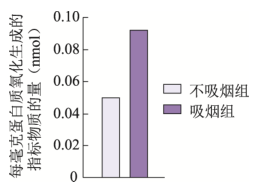 A．超氧化物主要在血浆中产生B．烟草中的尼古丁导致超氧化物含量增加C．与不吸烟者比，蛋白质能为吸烟者提供更多能量D．本实验为“吸烟有害健康”提供了证据15．2022年4月，国家植物园依托中科院植物所和北京市植物园建立，以植物易地保护为重点开展工作。这些工作不应包括A．模拟建立濒危植物的原生生境B．从多地移植濒危植物C．研究濒危植物的繁育D．将濒危植物与其近缘种杂交培育观赏植物第二部分本部分共6题，共70分。16．（12分）芽殖酵母属于单细胞真核生物。为寻找调控蛋白分泌的相关基因，科学家以酸性磷酸酶（P酶）为指标，筛选酵母蛋白分泌突变株并进行了研究。（1）酵母细胞中合成的分泌蛋白一般通过______________作用分泌到细胞膜外。（2）用化学诱变剂处理，在酵母中筛选出蛋白分泌异常的突变株（sec1）。无磷酸盐培养液可促进酵母P酶的分泌，分泌到胞外的P酶活性可反映P酶的量。将酵母置于无磷酸盐培养液中，对sec1和野生型的胞外P酶检测结果如图。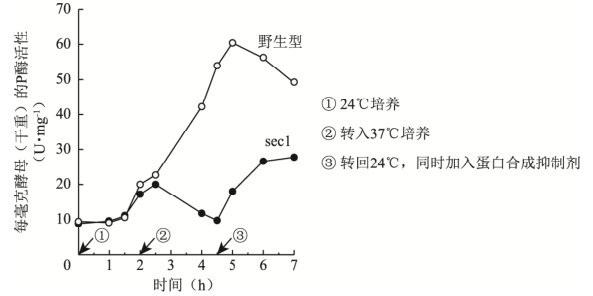 据图可知，24℃时sec1和野生型胞外P酶随时间而增加。转入37℃后，sec1胞外P酶呈现______________的趋势，表现出分泌缺陷表型，表明sec1是一种温度敏感型突变株。（3）37℃培养1h后电镜观察发现，与野生型相比，sec1中由高尔基体形成的分泌泡在细胞质中大量积累。由此推测野生型Sec1基因的功能是促进______________的融合。（4）由37℃转回24℃并加入蛋白合成抑制剂后，sec1胞外P酶重新增加。对该实验现象的合理解释是_____________。（5）现已得到许多温度敏感型的蛋白分泌突变株。若要进一步确定某突变株的突变基因在37℃条件下影响蛋白分泌的哪一阶段，可作为鉴定指标的是：突变体______________（单选）。A．蛋白分泌受阻，在细胞内积累B．与蛋白分泌相关的胞内结构的形态、数量发生改变C．细胞分裂停止，逐渐死亡17．（12分）干旱可诱导植物体内脱落酸（ABA）增加，以减少失水，但干旱促进ABA合成的机制尚不明确。研究者发现一种分泌型短肽（C）在此过程中起重要作用。（1）C由其前体肽加工而成，该前体肽在内质网上的______________合成。（2）分别用微量（0.1μmol·L-1）的C或ABA处理拟南芥根部后，检测叶片气孔开度，结果如图1。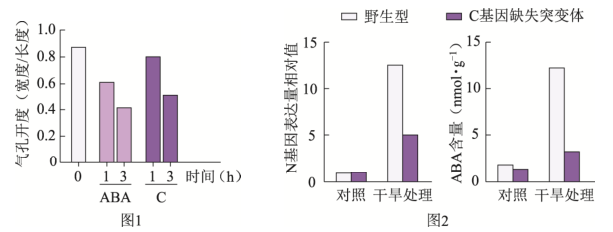 据图1可知，C和ABA均能够_______，从而减少失水。（3）已知N是催化ABA生物合成的关键酶。研究表明C可能通过促进N基因表达，进而促进ABA合成。图2中支持这一结论的证据是，经干旱处理后_______。（4）实验表明，野生型植物经干旱处理后，C在根中的表达远高于叶片；在根部外施的C可运输到叶片中。因此设想，干旱下根合成C运输到叶片促进N基因的表达。为验证此设想，进行了如下表所示的嫁接实验，干旱处理后，检测接穗叶片中C含量，又检测了其中N基因的表达水平。以接穗与砧木均为野生型的植株经干旱处理后的N基因表达量为参照值，在表中填写假设成立时，与参照值相比N基因表达量的预期结果（用“远低于”、“远高于”、“相近”表示）。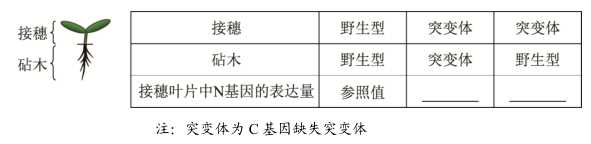 （5）研究者认为C也属于植物激素，作出此判断的依据是_______。这一新发现扩展了人们对植物激素化学本质的认识。18．（11分）番茄果实成熟涉及一系列生理生化过程，导致果实颜色及硬度等发生变化。果实颜色由果皮和果肉颜色决定。为探究番茄果实成熟的机制，科学家进行了相关研究。（1）果皮颜色由一对等位基因控制。果皮黄色与果皮无色的番茄杂交的F1果皮为黄色，F1自交所得F2果皮颜色及比例为_______。（2）野生型番茄成熟时果肉为红色。现有两种单基因纯合突变体，甲（基因A突变为a）果肉黄色，乙（基因B突变为b）果肉橙色。用甲、乙进行杂交实验，结果如图1。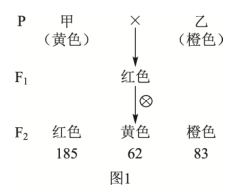 据此，写出F2中黄色的基因型：_______。（3）深入研究发现，成熟番茄的果肉由于番茄红素的积累而呈红色，当番茄红素量较少时，果肉呈黄色，而前体物质2积累会使果肉呈橙色，如图2。上述基因A、B以及另一基因H均编码与果肉颜色相关的酶，但H在果实中的表达量低。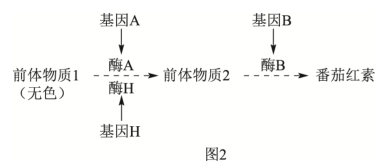 根据上述代谢途径，aabb中前体物质2积累、果肉呈橙色的原因是_______。（4）有一果实不能成熟的变异株M，果肉颜色与甲相同，但A并未突变，而调控A表达的C基因转录水平极低。C基因在果实中特异性表达，敲除野生型中的C基因，其表型与M相同。进一步研究发现M中C基因的序列未发生改变，但其甲基化程度一直很高。推测果实成熟与C基因甲基化水平改变有关。欲为此推测提供证据，合理的方案包括_______，并检测C的甲基化水平及表型。①将果实特异性表达的去甲基化酶基因导入M②敲除野生型中果实特异性表达的去甲基化酶基因③将果实特异性表达的甲基化酶基因导入M④将果实特异性表达的甲基化酶基因导入野生型19．（12分）学习以下材料，回答（1）～（5）题。蚜虫的适应策略蚜虫是陆地生态系统中常见的昆虫。春季蚜虫从受精卵开始发育，迁飞到取食宿主上度过夏季，其间行孤雌生殖，经卵胎生产生大量幼蚜；秋季蚜虫迁飞回产卵宿主，行有性生殖，以受精卵越冬。蚜虫周围生活着很多生物，体内还有布氏菌等多种微生物，这些生物之间的关系如图。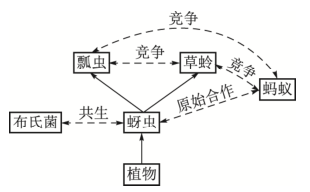 蚜虫以植物为食。植物通过筛管将以糖类为主的光合产物不断运至根、茎等器官。组成筛管的筛管细胞之间通过筛板上的筛孔互通。筛管受损会引起筛管汁液中Ca2+浓度升高，导致筛管中P蛋白从结晶态变为非结晶态而堵塞筛孔，以阻止营养物质外泄。蚜虫取食时，将口器刺入植物组织，寻找到筛管，持续吸食筛管汁液，但刺吸的损伤并不引起筛孔堵塞。体外实验表明，筛管P蛋白在Ca2+浓度低时呈现结晶态，Ca2+浓度提高后P蛋白溶解，加入蚜虫唾液后P蛋白重新结晶。蚜虫仅以筛管汁液为食，其体内的布氏菌从蚜虫获取全部营养元素。筛管汁液的主要营养成分是糖类，所含氮元素极少。这些氮元素绝大部分以氨基酸形式存在，但无法完全满足蚜虫的需求。蚜虫不能合成的氨基酸来源如下表。注：“-”代表低于蚜虫需求的量，“+”代表高于蚜虫需求的量，“\”代表难以检出。蚜虫大量吸食筛管汁液，同时排出大量蜜露。蜜露以糖为主要成分，为蚂蚁等多种生物提供了营养物质。蚜虫利用这些策略应对各种环境压力，在生态系统中扮演着独特的角色。（1）蚜虫生活环境中的全部生物共同构成了_______。从生态系统功能角度分析，图中实线单箭头代表了_______的方向。（2）蚜虫为布氏菌提供其不能合成的氨基酸，而在蚜虫不能合成的氨基酸中，布氏菌来源的氨基酸与从植物中获取的氨基酸_______。（3）蚜虫能够持续吸食植物筛管汁液，而不引起筛孔堵塞，可能是因为蚜虫唾液中有_______的物质。（4）从文中可知，蚜虫获取足量的氮元素并维持内环境稳态的对策是_______。（5）从物质与能量以及进化与适应的角度，分析蚜虫在冬季所采取的生殖方式对于种群延续和进化的意义。20．（12分）人体细胞因表面有可被巨噬细胞识别的“自体”标志蛋白C，从而免于被吞噬。某些癌细胞表面存在大量的蛋白C，更易逃脱吞噬作用。研究者以蛋白C为靶点，构建了可感应群体密度而裂解的细菌菌株，拟用于制备治疗癌症的“智能炸弹”。（1）引起群体感应的信号分子A是一种脂质小分子，通常以_______的方式进出细胞。细胞内外的A随细菌密度的增加而增加，A积累至一定浓度时才与胞内受体结合，调控特定基因表达，表现出细菌的群体响应。（2）研究者将A分子合成酶基因、A受体基因及可使细菌裂解的L蛋白基因同时转入大肠杆菌，制成AL菌株。培养的AL菌密度变化如图1。其中，AL菌密度骤降的原因是：AL菌密度增加引起A积累至临界浓度并与受体结合，_______。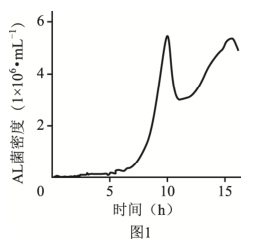 （3）蛋白K能与蛋白C特异性结合并阻断其功能。研究者将K基因转入AL菌，制成ALK菌株，以期用于肿瘤治疗。为验证ALK菌能产生蛋白K，应以_______菌株裂解的上清液为对照进行实验。请从下列选项中选取所需材料与试剂的序号，完善实验组的方案。实验材料与试剂：①ALK菌裂解的上清液			②带荧光标记的K的抗体③带荧光标记的C的抗体			④肿瘤细胞实验步骤：先加入_______保温后漂洗，再加入_______保温后漂洗，检测荧光强度。（4）研究者向图2所示小鼠左侧肿瘤内注射ALK菌后，发现ALK菌只存在于该侧瘤内，两周内即观察到双侧肿瘤生长均受到明显抑制。而向瘤内单独注射蛋白K或AL菌，对肿瘤无明显抑制作用。请应用免疫学原理解释“智能炸弹”ALK菌能有效抑制对侧肿瘤生长的原因。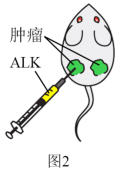 21．（11分）生态文明建设已成为我国的基本国策。水中雌激素类物质（E物质）污染会导致鱼类雌性化等异常，并通过食物链影响人体健康和生态安全。原产南亚的斑马鱼，其肌细胞、生殖细胞等存在E物质受体，且幼体透明。科学家将绿色荧光蛋白（GFP）等基因转入斑马鱼，建立了一种经济且快速的水体E物质监测方法。（1）将表达载体导入斑马鱼受精卵的最佳方式是_______。（2）为监测E物质，研究者设计了下图所示的两种方案制备转基因斑马鱼，其中ERE和酵母来源的UAS是两种诱导型启动子，分别被E物质-受体复合物和酵母来源的Gal4蛋白特异性激活，启动下游基因表达。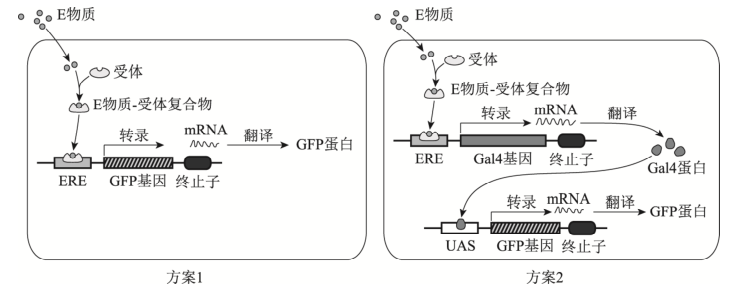 与方案1相比，方案2的主要优势是_______，因而被用于制备监测鱼（MO）。（3）现拟制备一种不育的监测鱼SM，用于实际监测。SM需经MO和另一亲本（X）杂交获得。欲获得X，需从以下选项中选择启动子和基因，构建表达载体并转入野生型斑马鱼受精卵，经培育后进行筛选。请将选项的序号填入相应的方框中。Ⅰ．启动子：①ERE    ②UAS    ③使基因仅在生殖细胞表达的启动子（P生）④使基因仅在肌细胞表达的启动子（P肌）Ⅱ．基因：A．GFP			B．Gal4			C．雌激素受体基因（ER）D．仅导致生殖细胞凋亡的基因（dg）（4）SM不育的原因是：成体SM自身产生雌激素，与受体结合后_______造成不育。（5）使拟用于实际监测的SM不育的目的是_______。选项高中生物学实验内容操作步骤A检测生物组织中的蛋白质向待测样液中先加双缩脲试剂A液，再加B液B观察细胞质流动先用低倍镜找到特定区域的黑藻叶肉细胞，再换高倍镜观察C探究温度对酶活性的影响室温下将淀粉溶液与淀粉酶溶液混匀后，在设定温度下保温D观察根尖分生区组织细胞的有丝分裂将解离后的根尖用清水漂洗后，再用甲紫溶液染色氨基酸组氨酸异亮氨酸亮氨酸赖氨酸甲硫氨酸苯丙氨酸苏氨酸色氨酸缬氨酸植物提供+------\-布氏菌合成-++++++\+